Market Leader (Intermediate)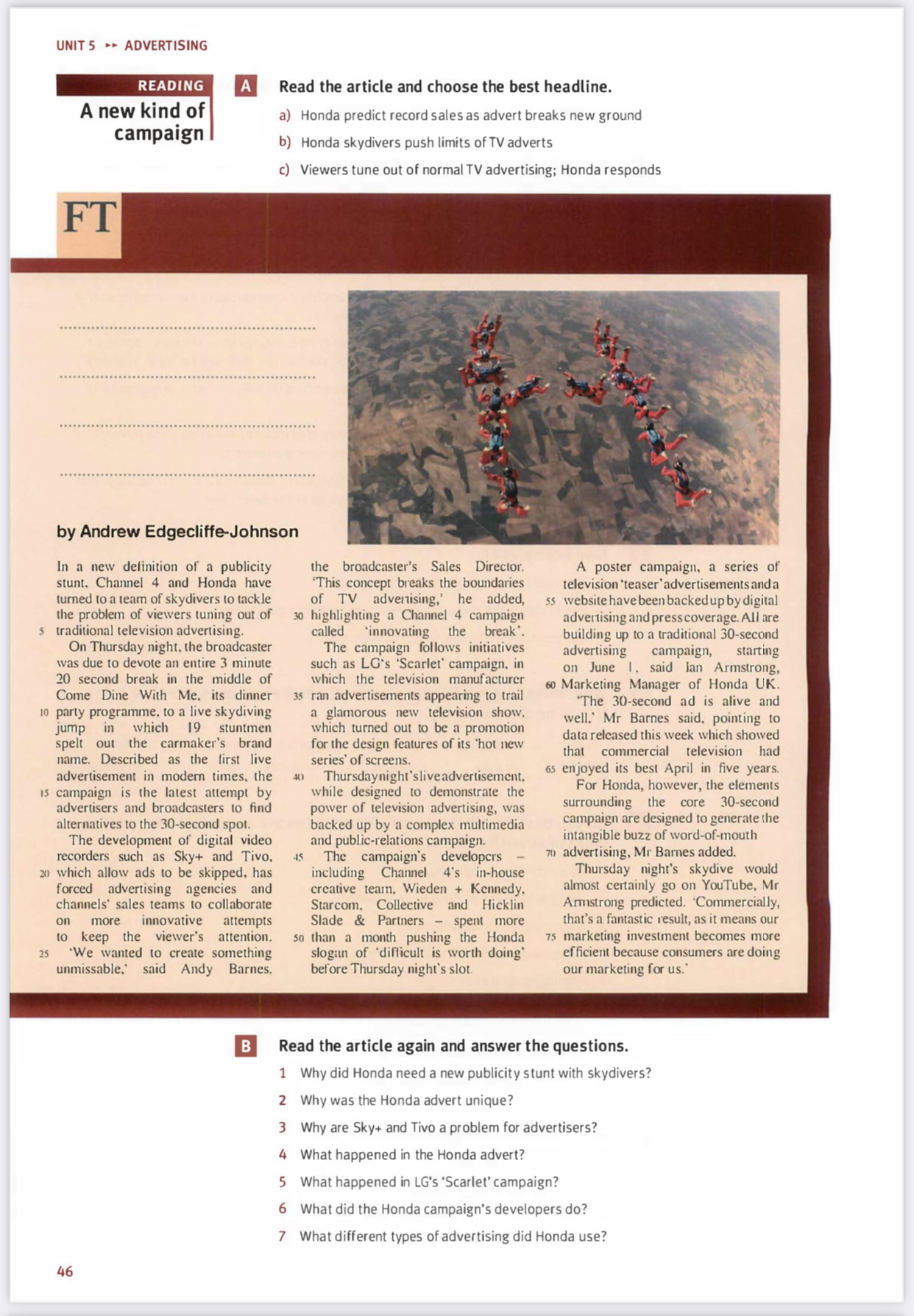 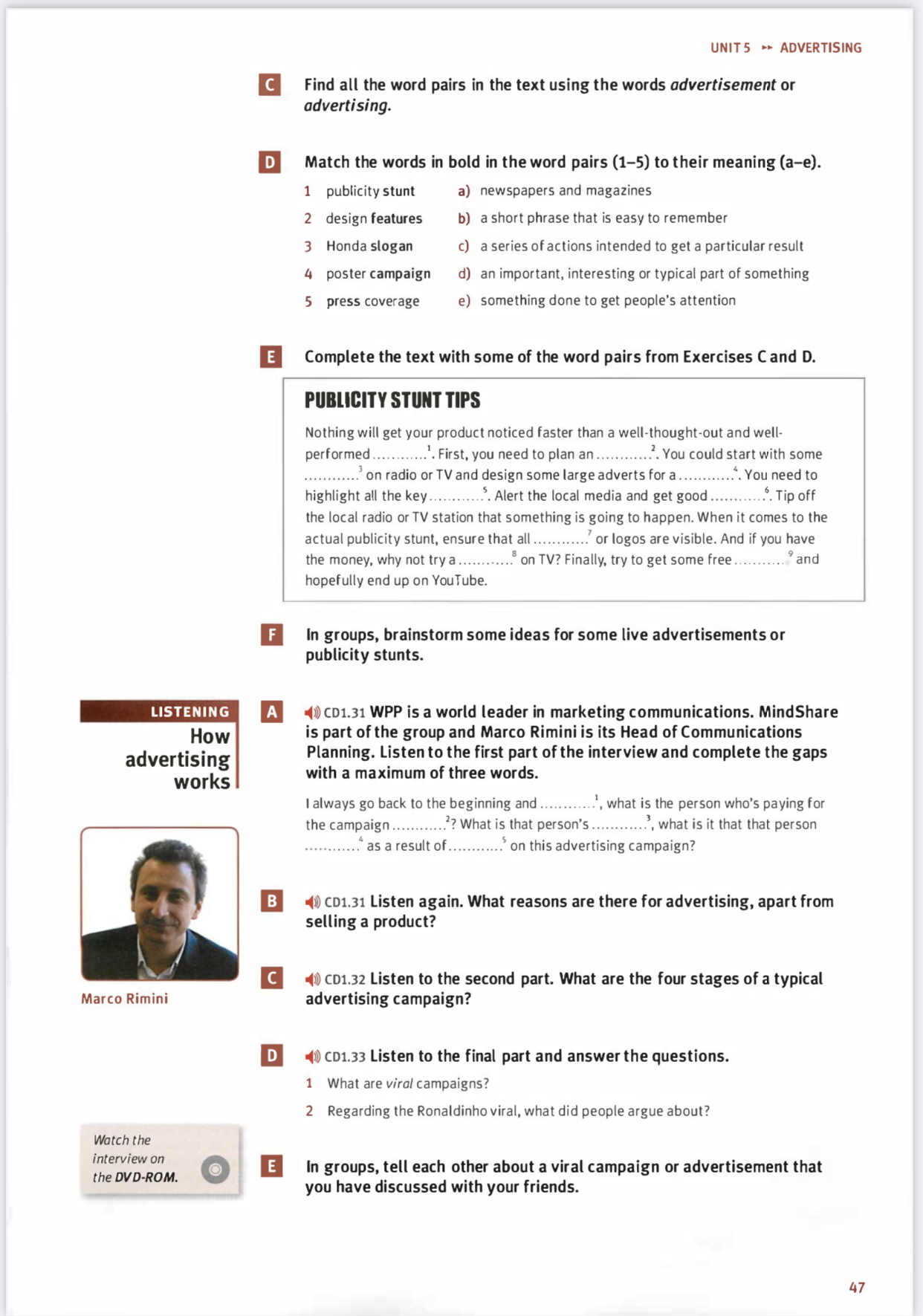 Home task:Ex. F, page 45Ex. E, page 47